Report on the Workshop of the 17th Avishkar Research Convention – Zone 1A workshop for the 17th Avishkar Research Convention for Zone 1 was conducted on Saturday, 23rd July 2022 at the College of Home Science Nirmala Niketan, New Marine Lines, Mumbai 20.The workshop was graced by Sr. Noella Dias, Manager - Nirmala Niketan Institute, In-charge Principal Dr. Anuradha Bakshi, OSD- Avishkar, UoM Dr. Minakshi Gurav, OSD, Invited Experts - Dr. Sasikumar Menon, Dr. Sunita Shailajan, district coordinator (zone – 1, Mumbai – 1) Mrs. Vrushali Bhosale Kaneri, district co-coordinator (zone – 1, Mumbai – 1) Dr. Roopa Rao and Dr. Kamini Rege, the teacher coordinator, of the host college. The workshop was attended by teacher/student coordinators from 29 (zone-1) colleges, including the host college. 25 teacher coordinators, 35 students, and 101 students and teachers from the host college.The workshop began with a devotional recital, followed by the national anthem and then the University song.The in-charge Principal Dr. Anuradha Bakshi delivered a welcome speech and also furnished the attendees with information about the host college, College of Home Science Nirmala Niketan, and its glorious history since 2009 in the Avishkar Research Convention. Dr. Roopa Rao introduced the first resource person Dr. Minakshi Gurav, OSD 17th Avishkar Research Convention, University of Mumbai. Dr. Minakshi Gurav stated the importance of research in a student's life as well as for the University. She also stated the objectives and needs for the Avishkar Research Convention. She also explained the different categories and levels of the convention and the rules of Avishkar lucidly. Dr. Sasikumar Menon and Prof. Dr. Sunita Shailajan informed the committee that they would conduct the session together. After a brief introduction, Dr. Sasikumar Menon explained the importance of innovation with a pinch of humor. He also spoke about the applicability of research, national and international relevance of the topic, things to be considered while selecting the topic, literature review, refereeing, and methods. How to find the gaps in the literature and future scope. He explained the elements of a good research proposal in detail.Dr. Sunita Shailajan explained what is expected from budding researchers with an example of a case study. She explained the complete research project in a very intriguing manner. She also elaborated on research ethics. They both welcomed the questions and gave detailed answers. They both also explained the nuances of designing the poster as well right from content to design.The technical session was followed by a lunch break. The first post-lunch session was interaction with the previous year's Gold/Silver medal awardees – Mr. Rohit Gughe and Ms, Siddhi – 16th Avishkar University level winners and Anveshan 2022 participants; Ms. Lakshmi Karthik – Gold Medal awardee at the 14th Avishkar 2020 in the C2 category; and Ms. Kajol Vanjani, Gold Medal winner in C2 category at the 13th Avishkar 2019. The students shared their experiences. The excitement and confidence of these students amused the attendees and they applauded and appreciated these students. In the following session, the participating teachers and students shared their feedback. The workshop received very positive feedback from teachers as well as student coordinators from various colleges. In the last session, Mrs. Vrushali Bhosale Kaneri summarized the proceedings of the workshop and presented the report to the audience. She also gave the formal vote of thanks.Report by:Mrs. Vrushali V. Bhosale KaneriSome glimses of the workshop: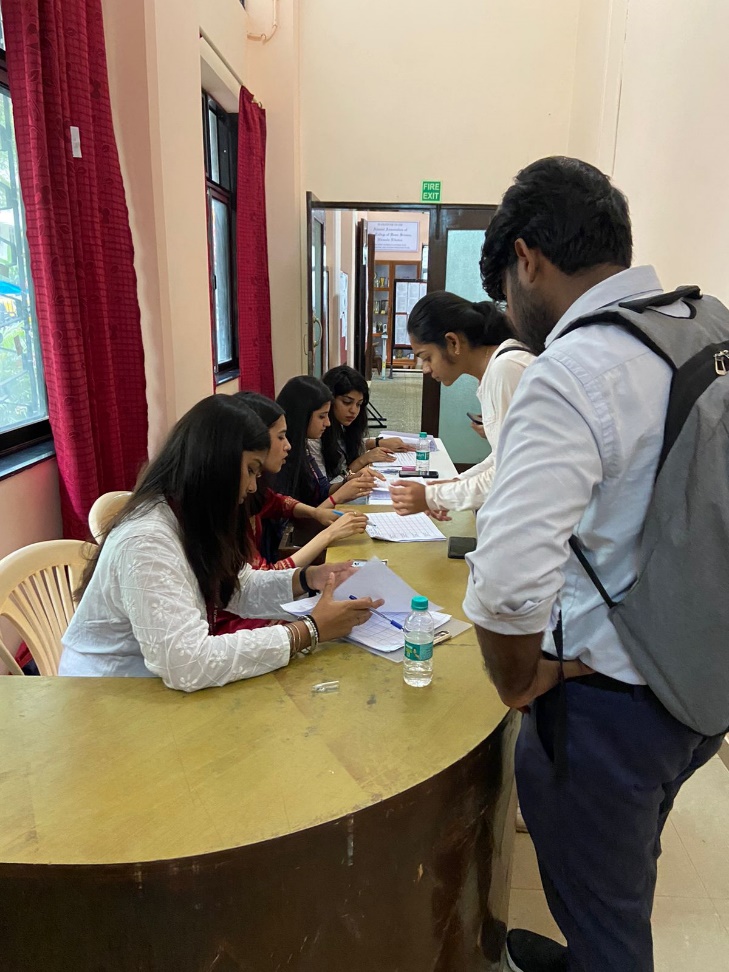 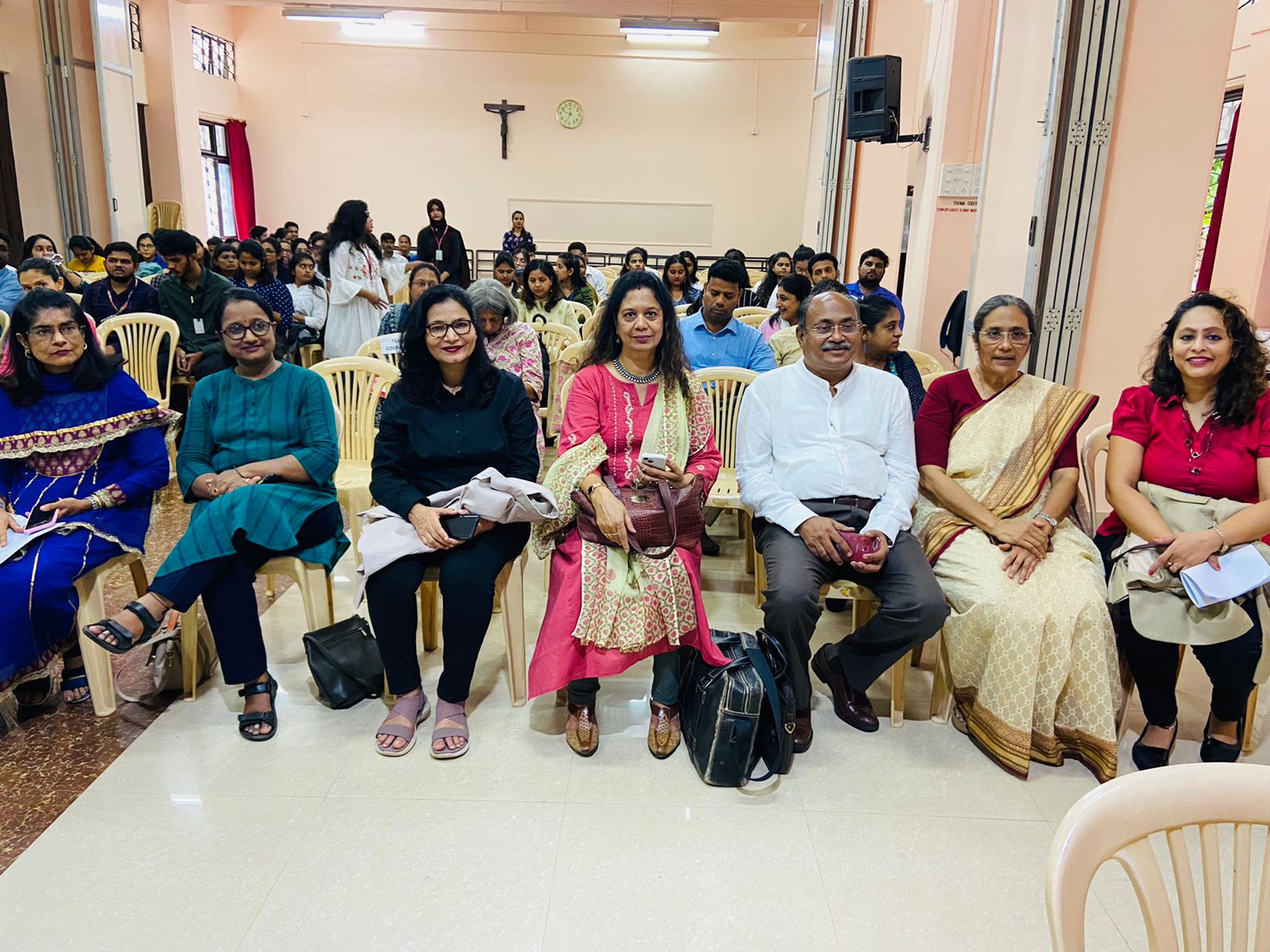 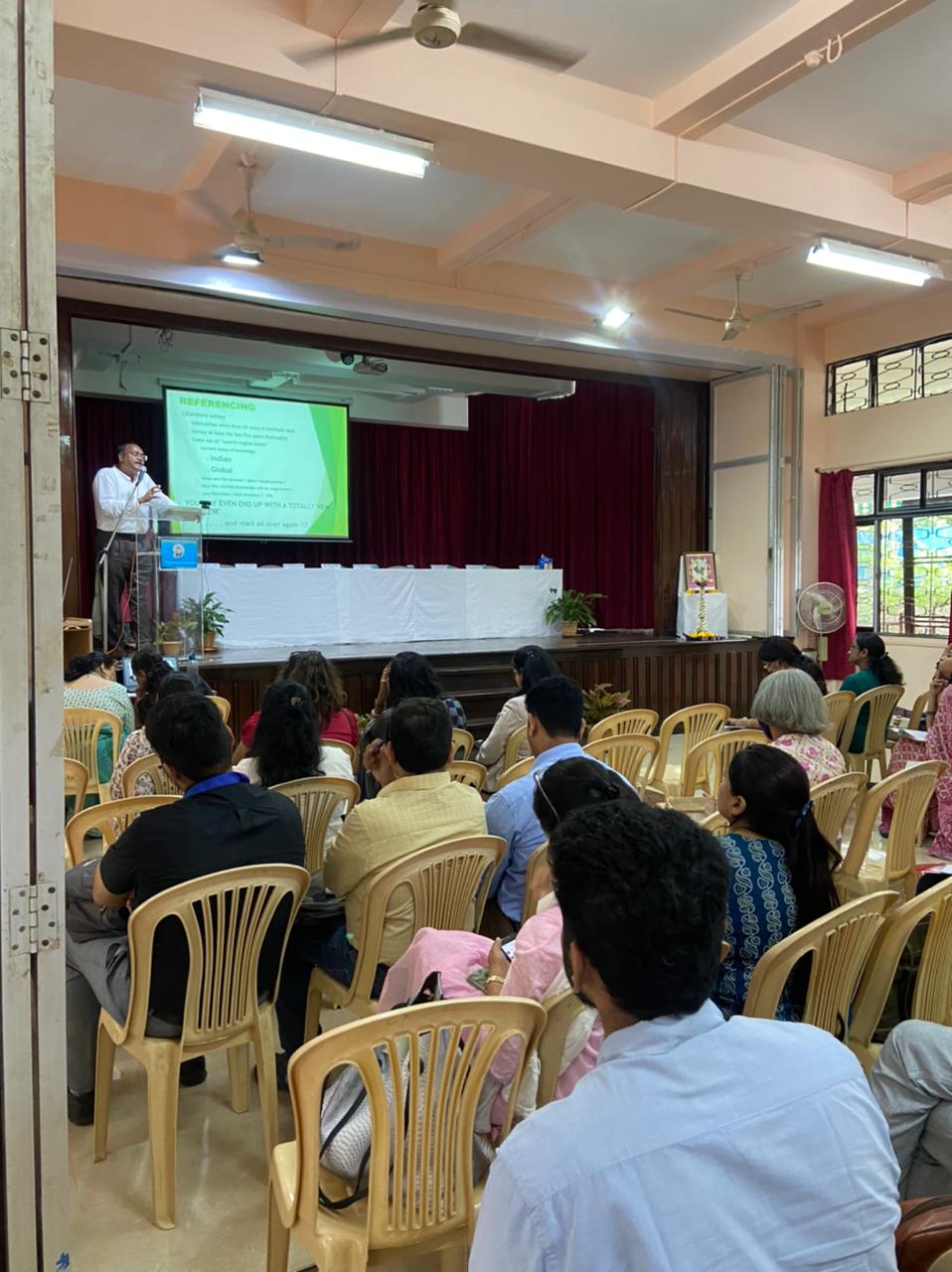 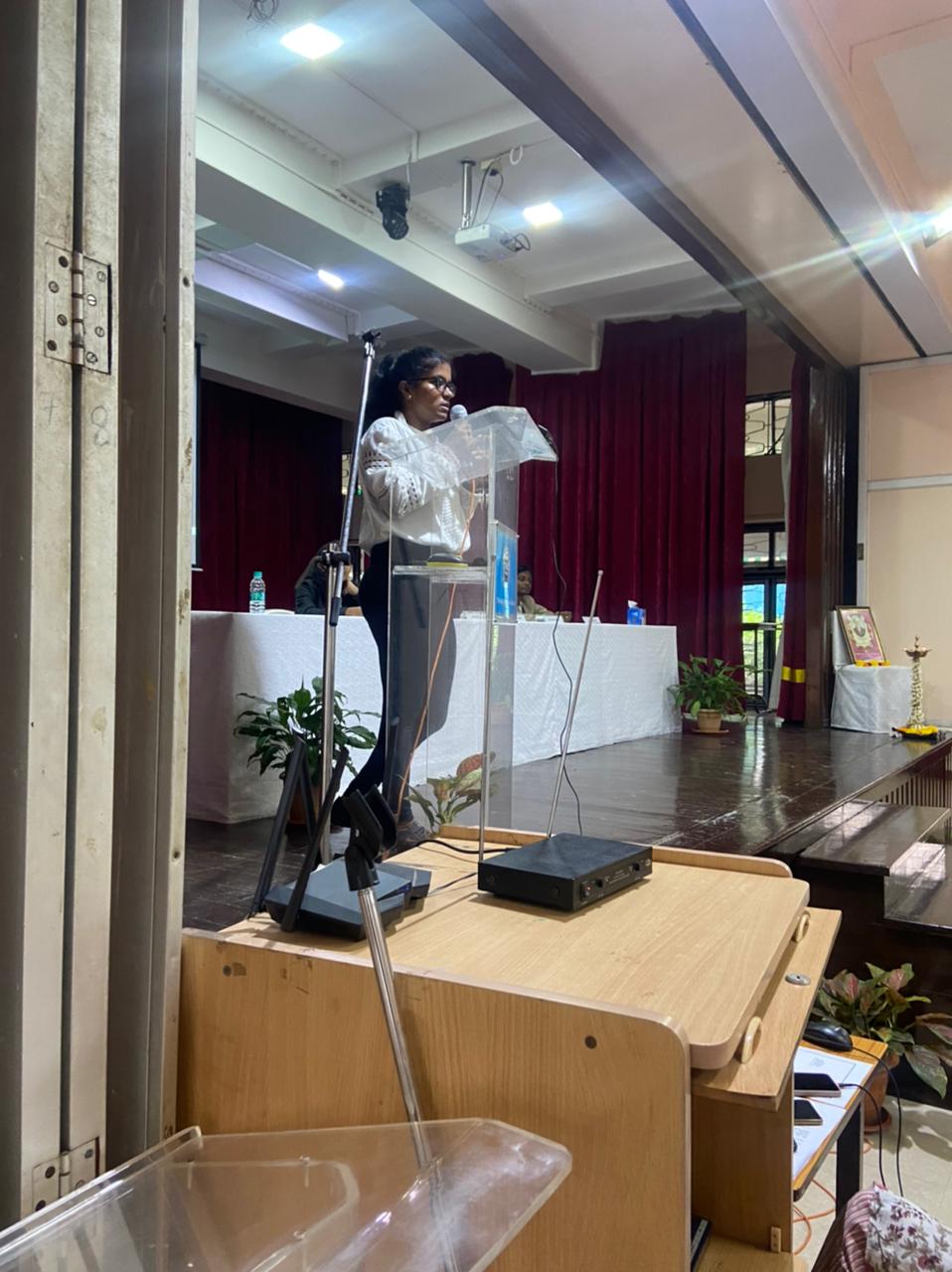 